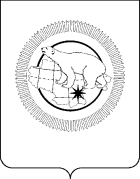 ПРИКАЗВ целях приведения нормативных правовых актов Чукотского автономного округа в соответствие с законодательством Российской Федерации и Чукотского автономного округа,ПРИКАЗЫВАЮ:Признать утратившими силу приказы Департамента социальной политики Чукотского автономного округа:от 21 мая 2020 года № 536 «Об утверждении Административного регламента Департамента социальной политики Чукотского автономного округа по предоставлению государственной услуги «Осуществление ежемесячной денежной выплаты на ребенка в возрасте от трех до семи лет включительно» (официальный интернет-портал правовой информации www.pravo.gov.ru, 26.05.2020, № 8701202005260001);от 1 июня 2020 года № 592 «О внесении изменений в Приложение к Приказу Департамента социальной политики Чукотского автономного округа от 21 мая 2020 года № 536» (официальный интернет-портал правовой информации www.pravo.gov.ru, 03.06.2020, № 8701202006030001);от 15 декабря 2020 года № 1349 «О внесении изменений в Приложение к Приказу Департамента социальной политики Чукотского автономного округа от 21 мая 2020 года № 536» (официальный интернет-портал правовой информации www.pravo.gov.ru, 22.12.2020, № 8701202012220034);от 20 сентября 2022 года № 886 «Об утверждении Административного регламента Департамента социальной политики Чукотского автономного округа по предоставлению государственной услуги «Предоставление ежемесячной денежной выплаты на ребенка в возрасте от восьми до семнадцати лет» (официальный интернет-портал правовой информации www.pravo.gov.ru, 27.09.2022, № 8701202209270002).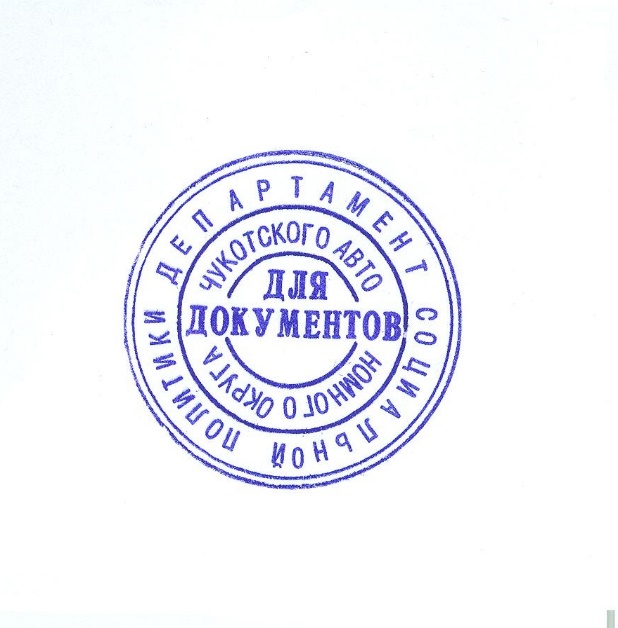 Врио начальника Департамента                                                                     Л.Н. БрянцеваДЕПАРТАМЕНТ СОЦИАЛЬНОЙ ПОЛИТИКИ ЧУКОТСКОГО АВТОНОМНОГО ОКРУГАот28 июня 2023 года№708г. АнадырьО признании утратившими силу некоторых приказов Департамента социальной политики Чукотского автономного округа